.(Intro: 16 counts)[S1] Side-Touch, 1/4L-Step-Pivot 3/4L, Side Rock, Point-Ball-Cross Shuffle[S2] Heel Bounce Turn, Behind-Side-Cross, Heel Bounce Turn, Behind-1/4R-Together[S3] Back, 1/2L-Step-Pivot 1/2L-Fwd-Touch Together, Back, 1/2R-Step-Pivot 1/2R-Fwd-Together[S4] Side Rock, Cross-1/4L-1/4L, Touch, R Side Roll[S5] Cross, Back-Side, Cross-Back-Side, Step-Pivot 1/2R, Shuffle Fwd[S6] Side Rock, Ball-1/4L Shuffle w/Hitch 1/2L, 2x Side Mambo-Restart here on Wall 1, 3 and 4.[S7] Fwd Shuffle, Vaudeville 1/4L Turn, Step-Pivot 1/2L, Shuffle Fwd[S8] Fwd Rock, Out-Out-In-Cross Rock, 1/4R, 1/2R, Back RockRestart: On Wall 1 count 48** (6:00), Wall 3 count 48** (6:00) and Wall 4 count 48** (12:00)Ending suggestion: The dance finishes at 6:00, Make a ½ turn left stepping back on R (12:00).Please feel free to contact me if you need any further information. (hirokoclinedancing@gmail.com)(updated: 6/Apr/21)Lie Lie Lie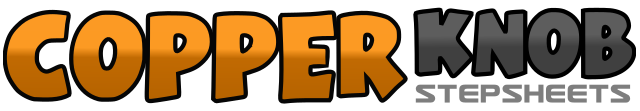 .......Count:64Wall:2Level:Advanced.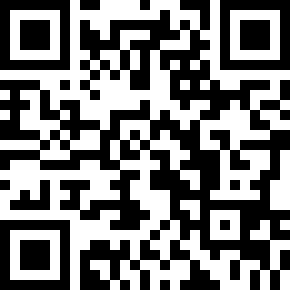 Choreographer:Hiroko Carlsson (AUS) - April 2021Hiroko Carlsson (AUS) - April 2021Hiroko Carlsson (AUS) - April 2021Hiroko Carlsson (AUS) - April 2021Hiroko Carlsson (AUS) - April 2021.Music:Lie Lie Lie - Joshua Bassett : (Spotify)Lie Lie Lie - Joshua Bassett : (Spotify)Lie Lie Lie - Joshua Bassett : (Spotify)Lie Lie Lie - Joshua Bassett : (Spotify)Lie Lie Lie - Joshua Bassett : (Spotify)........1 2Step R to the side, Touch L next to R3&4Make a ¼ turn left stepping forward on L, Step forward on R, Make a ¾ turn left recover weight on L (12:00)5 6Rock R to the side, Recover weight on L7&Point R toes forward, Ball step R in place8&1Cross L over R, Step R close to L, Cross L over R2 3Make a ½ turn right bouncing both heels 2 times weight ends on L (6:00)4&5Step R behind L, Step L to the side R, Cross R over L6 7Make a ½ turn left bouncing both heels 2 times weight ends on R (12:00)8&1Step L behind R, Make a ¼ turn right stepping forward on R, Step L together (3:00)2 3&Step back on R, Make a ½ turn left stepping forward on L, Step forward on R (9:00)4&5Make a ½ turn left recover weight on L, Step forward on R, Touch L together (3:00)6 7&Step back on L, Make a ½ turn right stepping forward on R, Step forward on L (9:00)8&1Make a ½ turn right recover weight on R, Step forward on L, Step R together (3:00)2 3Rock L to the side, Recover weight on R4&5Cross L over R, Make a ¼ turn left stepping back on R, Make a ¼ turn left stepping L to the side (9:00)6Touch R toes next to L7&8Make a ¼ turn right stepping forward on R, Make a ½ turn right stepping back on L, Make a ¼ turn right stepping R to the side (9:00)1 2&Cross L over R, Step back on R, Step L to the side3&4Cross R over L, Step back on L, Step R to the side5 6Step forward on L, Make a ½ right turn recover weight on R (3:00)7&8Shuffle forward on L-R-L1 2&Rock R to the side, Recover weight on L, Step R close to L3&4&Make a ¼ turn left shuffle forward on L-R-L (3&4), Make a further ½ turn left on ball of L foot whilst hitching R knee (&) (6:00)5&6Rock R to the side, Recover weight on L, Step R together7&8Rock L to the side, Recover weight on R, Step L together**1&2Shuffle forward on R-L-R3&4&Cross L over R, Make a ¼ turn left stepping back on R, Touch L heel to the left diagonal, Step L in place (3:00)5 6Step forward on R, Make a ½ left turn recover weight on L (9:00)7&8Shuffle forward on R-L-R1 2Rock forward on L, Recover weight on R&3&Step L out to the side, Step R out to the side, Step L in/back to the centre4&Rock R across L, Recover weight on L5 6Make a ¼ turn right stepping forward on R, Make a ½ turn right stepping back on L (6:00)7 8Rock back on R, Recover weight on L